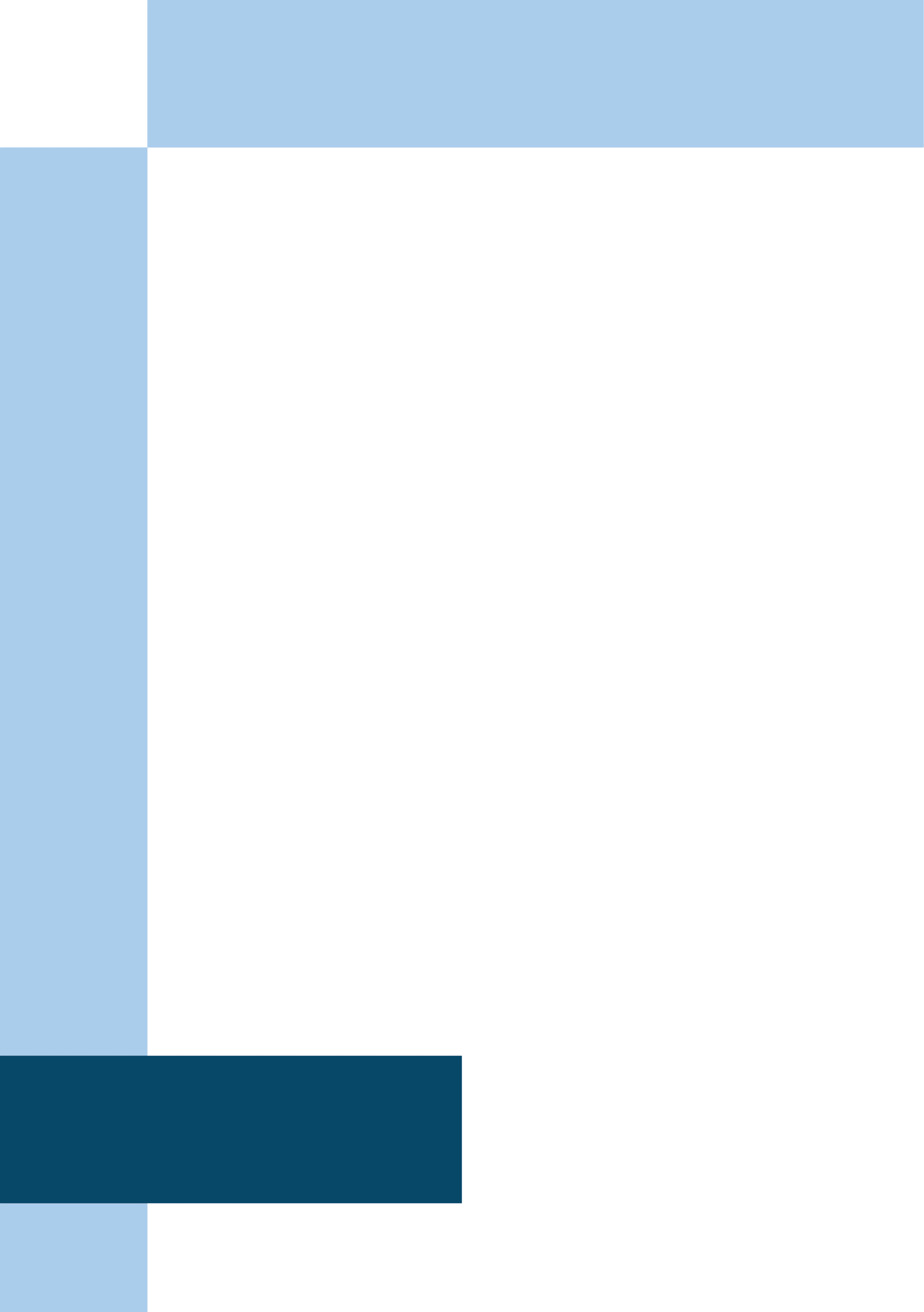 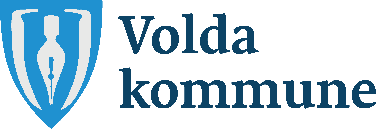 Ordførar, og eventuelt varaordførar når varaordførar representerer ordførar, kan bere ordførarkjedet. Kjedet vert nytta eller blir overlevert ved skifte av ordførar under konstituerande kommunestyremøte, men skal normalt ikkje nyttast i ordinære kommunestyremøte.Ordførarkjedet kan bli brukt i høgtidelege og/eller festlege samanhengar som t.d.Offisielle besøk av kongelege gjester, medlemmar av regjeringa, og ved ev. besøk av utanlandske statsoverhovudTilstellingar der kommunen er vertskap Innviing av offentlege anlegg når ordføraren står for innviinga Opning av større møte, kongressar og liknande der ordføraren representerer Volda kommune Overrekking av offisielle utmerkingar/heidersteikn Ved borgarlege vigsler17. mai-arrangement der ordføraren representerer Volda kommune. Kjedet skal normalt ikkje nyttast saman med dekorasjonar, heidersteikn, medaljar, uniform, utmerkingar o.l. Dette gjeld òg andre jakkeslagmerke eller anna som kan virke forstyrrande. Kjedet skal nyttast utanpå fint og korrekt antrekk og skal normalt ikkje bli brukt utanpå ytterkle. Dersom kjedet skal nyttast av ordførar eller varaordførar på besøk i ein annan kommune, bør dette vere avtalt med den aktuelle kommunen på førehand.